                                                   CURRICULUM VITA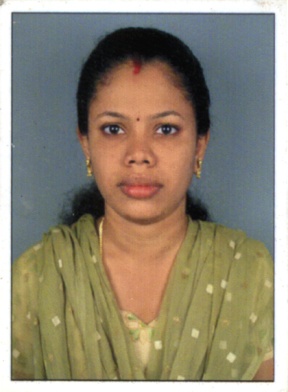 NISHA MARYW/o.Ninto.Manthra HouseKorumbisseryIrinijalakuda.P.O -680121Thrissur Dist., KeralaPh: 0553524874 Email id : nishamaryninto@gmail.com,nintoma@gmail.comOBJECTIVE                     Seeking the position of a Staff Nurse in Hospital/Private settings where I can utilize my talent and experience in patient analysis, medications and the basic nursing Duties for the growth of the organization.SKILLS* Maintained a good relationship with the patients and their families.* Exceptionally good in analyzes patients assessment and medications.* Proven ability to communicate effectively in order to obtain optimal patient outcomes,   in addition swift critical thinking during emergency situations.* Profound ability to plan, manage and organize the things.*Documentation, recording and reporting.ACADEMIC QUALIFICATION PROFESSIONAL QUALIFICATIONMEMBERSHIP OF PROFESSIONAL BODIESPROFESSIONAL EXPERIENCETESTING PROGRAMME FOR EMIRATES OF ABUDHABI HEALTH AUTHORITY (HAAD)Type of Handling Equipments* BP Apparatus                                       * Traction* Thermometer                                      * Glucometer* Nebulizer                                              * Suction Apparatus* Steam Inhaler                                      * Laryngoscope* Ambu bag                                             * Russel’s Traction * Pulse Oxymeter                                   * Thomas Splint* Cardiac Monitor   SPECIALIZED PROCEDURES* IV Canulation, Injection and infusion * Catheterization (Bladder wash &Irrigation)* Oral and Endotrachial suction* Collection of specimens for investigations* Administration &Medications* Dressing * Pin Site Dressing* Traction CareType of Assisting Procedure* Bedsore management* Surgical Dressing * Plaster of Paris* Incision &DrainageJob Responsibilities  * All aspects of Nursing Care for the patients of all ages * Admission of Patients * Administration of emergency medications according to the doctor’s order.* Emergency blood transfusion in Trauma cases* Managing Emergency Situation * Assisting Doctors for procedure like suturing, operation etc…* Care of dying Patients * Giving health education and psychological support to the parents and relatives* Maintaining good nurse – patient’s relationship.* Ensure the provision of high standard of quality service to all parents * Act as a role model for more junior staff.* Maintain high levels of competent practice* Assist ward sister in maintaining sufficient supplied and equipments in good condition.* Monitor vital signs.* Identification of abnormal events and complications.* Keeping the unit/ward clean.* Maintenances of appropriate patients care records.REFERENCE 1. Dr.V.K.Viswambharan          2.Sr.Lillian                                                 3.Dr.M.A.Ahamed    K.A.Speciality Hospital            Dept. Nursing Superintendent            Ali Medical Services    Karuvannur                               St.James Hospital                                  Uganda     0480 2888469                          Chalakudy                                               078 2489511                                                        0480 2710271VISA STATUS   Visiting visaVISA STATUS     Visiting VisaPERSONAL PROFILEName                              :  Nisha Mary  Husband’s Name          :  Ninto AntonyDate of Birth                  :  02.05.1986Nationality                     :  IndianSex                                   :  FemaleReligion                           :  ChristianMarital Status               :  MarriedLanguages Knows        :  English, Hindi & MalayalamAddress                          :   Manthra House                                            Korumbissery                                            Irinjalakuda.P.O-680121                                            Thrissur Dist., Kerala. Contact No.                 :    +971553524874, +971557441494, +971567782501.                          DECLARATIONI hereby declare that the furnished information is true and correct to the best of my knowledge and belief.Place: IrinjalakudaDate:     /     /2011                                                                                     NISHA MARY NINTO    Qualification                Institution      Year of PassingSSLC       B.V.M.H.S.Kallettumkara           2001                 Plus Two       S.H.C.G.H.S.S.Chalakudy           2003Education CertificationInstitution/UniversityCourse duration Diploma in General Nursing and Midwifery School of Nursing ST.James Hospital, ChalakudyThrissur, Kerala, India.                                                                         2004-2007OrganizationMembership StatusDate admittedKerala Nursing CouncilReg.No.5555427.02.2007Name & Location    Of EmployerFromToPosition held job descriptionBed StrengthSt.James Hospital,ChalakudyKerala, India10th Mar.     200706th July   2008Staff Nurse in Ortho Ward 450 bedded multi spatiality hospital Ali Medical services, Uganda25th Nov.  200930th sept.2010Staff Nurse in Ortho Ward50 beddedHospitalK.A.Speciality Hospital,Karuvannur,Kerala,India15th Nov.201015th July2011Staff Nurse in Medical Ward50 beddedhospitalOrganization Membership Status HAAD IDDate of TestAbu Dhabi Health AuthorityReg. No.242258964HAAD004302618.06.2011